      F/H Orthophoniste
 CFPERM Olivet     CDI  0.50 ETP 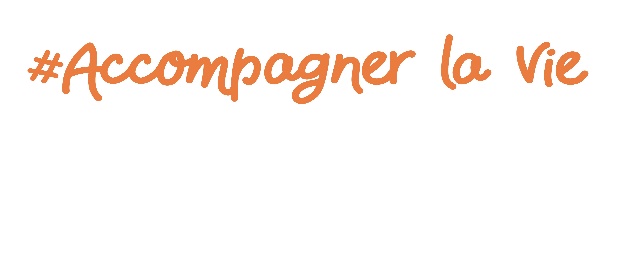 à pourvoir dès que possibleQui sommes nous ?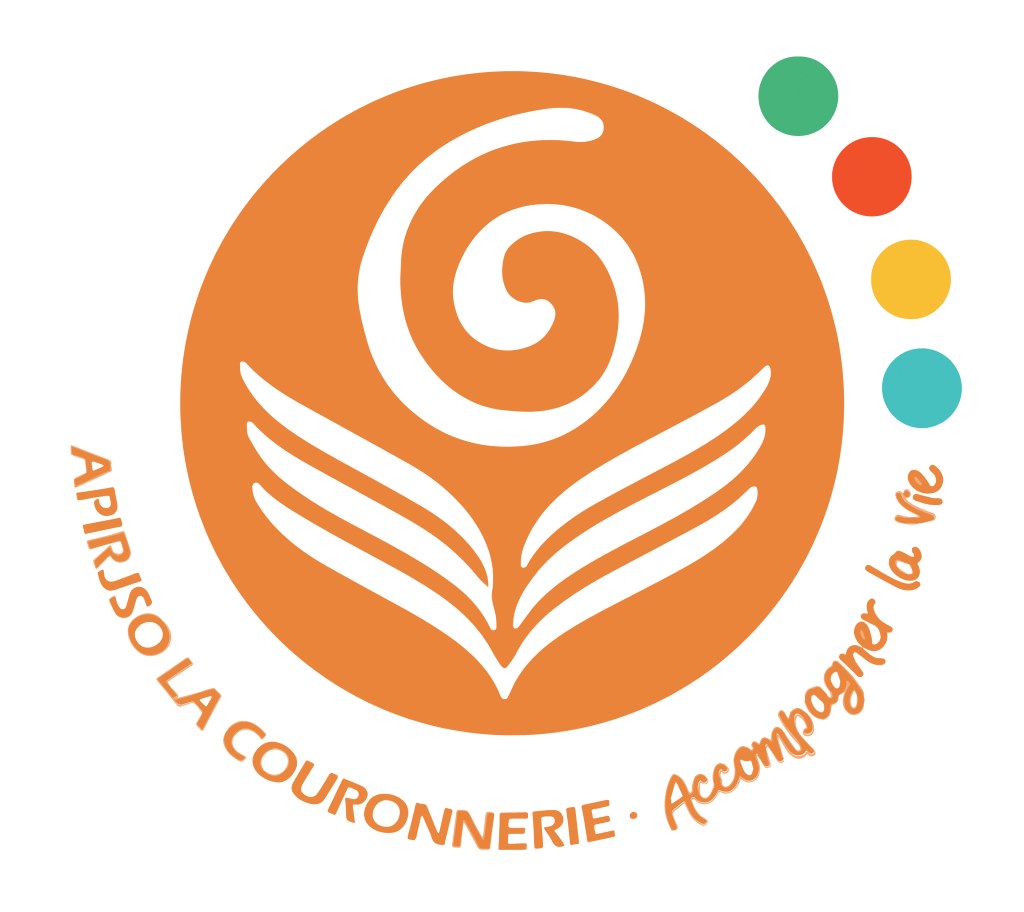 L’Association T’hand’M  est une association qui promeut l’inclusion des personnes en situation de handicap et ne cesse de développer une offre de services innovante : service éducatif, accompagnement professionnel, familial et social.Pour le Centre de Formation Préprofessionnelle Educative et de Rééducation Motrice (CFPERM) à Olivet, qui accompagne des adolescents de 12 ans et + avec déficience motrice et troubles associés, nous recrutons 1 orthophoniste.Vos missions :Assurer les bilans d’orthophonie de déglutition et pratiquer les rééducations spécifiques Participer à l’accompagnement des personnes atteintes de polyhandicap suite à leur projet individualiséTravailler en lien avec l’équipe pluridisciplinaire et les famillesRédiger certains écrits professionnelsTravail en transdisciplinarité avec :
- des AS/AP/AMP, rééducateurs, éducateurs, psychologue, infirmiers et médecinsHoraires : planning fixeVos compétences: Vous disposez d’une qualité relationnelle, d’écoute et d’analyse. Vous êtes autonome, rigoureux et faites preuve d’initiative. Vous aimez travailler en équipe. La discrétion   professionnelle et le respect de la confidentialité sont impératifs Niveau d'étude : DE OrthophonisteExpérience : Débutant acceptéLieu de la mission :                                  3630 rue du Général de Gaulle           45160 OlivetEtablissement : CFPERM T’Hand’MPoste(s) disponible(s) : 1Statut :  Employé non cadre Rémunération :  selon la CCN 51Début de la mission : dès que possibleSpécificités du poste : accompagnement d’adolescents avec déficience motrice et troubles associés